                  	OFICIO: 60/2022C. CÉSAR IGNACIO BOCANEGRA ALVARADODIRECCIÓN DE ÁREA DE LA UNIDAD DE TRANSPARENCIAPRESENTEPor medio del presente reciba un cordial saludo, y con la finalidad de dar cumplimiento a la información fundamental correspondiente a los informes de forma TRIMESTRAL a la Unidad de Transparencia; esto de conformidad con las obligaciones marcadas en el artículo 25, punto uno, fracción VI, de la Ley de Transparencia y Acceso a la Información a la Información Pública del Estado de Jalisco y sus Municipios. Informe trimestral del mes de Octubre, Noviembre y Diciembre del 2022, correspondientes a las Comisiones de Promoción Cultural y la Comisión de Regularización de Predios.Agradezco sus finas atenciones al presente, quedo a sus órdenes.ATENTAMENTESan Pedro Tlaquepaque, Jalisco, a 02 de Enero  del 2023.INDEPENDENCIA NO. 10 TERCER PISO, ZONA CENTRO DE SAN PEDRO TLAQUEPAQUETEL. 10576035				REGIDORA ANABEL AVILA MARTINEZREGIDORA DEL AYUNTAMIENTO DE SAN PEDRO TLAQUEPAQUEINFORME DE ACTIVIDADES OCTUBRE, NOVIEMBRE Y DICIEMBRE 2022REGIDORA ANABEL AVILA MARTINEZCOMISIONES EDILICIAS DE PROMOCION CULTURAL Y REGULARIZACIÓN DE PREDIOSSESIÓN ORDINARIA DEL AYUNTAMIENTO DE SAN PEDRO TLAQUEPAQUE; llevada a cabo Octubre, Noviembre y Diciembre del 2022, en el salón de Sesiones del Pleno del H. Ayuntamiento.Sesión de La Comisión Edilicia de Promoción Cultural, que se llevaron a cabo durante el mes de Octubre Noviembre y Diciembre, del 2022 bajo la siguiente:Orden del día de Octubre de 2022Primero. -  Aprobación de la Orden del día.Segundo. - Lista de Asistencia.Tercero. - Informe de actividades realizadas por la Comisión Edilicia de Promoción Cultural.Cuarto. -    Asuntos Generales.Quinto. - Clausura de la Sesión. Orden del día de Noviembre de 2022Primero. -  Aprobación de la Orden del día.Segundo. - Lista de Asistencia.Tercero. – Informe de actividades de la ComisiónCuarto. -    Asuntos Generales.Quinto. - Clausura de la Sesión. Orden del día del mes de Diciembre 2022:Primero. -  Aprobación de la Orden del díaSegundo. - Lista de AsistenciaTercero. – Informe de actividades realizadas por la comisiónCuarto. - Asuntos GeneralesQuinto. - Clausura de la Sesión.Sesión de La Comisión Edilicia de Regularización de Predios, que se llevaron a cabo durante el mes de Octubre, Noviembre y Diciembre del 2022 bajo la siguiente:Primero. -  Aprobación de la Orden del día.Segundo. - Lista de Asistencia.Tercero. – Informe de actividades de la ComisiónCuarto. -    Asuntos Generales.Quinto. - Clausura de la Sesión. Orden del día de Octubre de 2022Primero. -  Aprobación de la Orden del día.Segundo. - Lista de Asistencia.Tercero. – Informe de actividades de la ComisiónCuarto. -    Asuntos Generales.Quinto. - Clausura de la Sesión. Orden del día del mes de Noviembre 2022:Primero. -  Aprobación de la Orden del díaSegundo. - Lista de AsistenciaTercero. – Informe de actividades realizadas por la comisiónCuarto. - Asuntos GeneralesQuinto. - Clausura de la Sesión. ATENTAMENTESan Pedro Tlaquepaque, Jalisco, a 02 de Enero del 2023.INDEPENDENCIA NO. 10 TERCER PISO, ZONA CENTRO DE SAN PEDRO TLAQUEPAQUETEL. 10576035				REGIDORA ANABEL AVILA MARTINEZREGIDORA DEL AYUNTAMIENTO DE SAN PEDRO TLAQUEPAQUE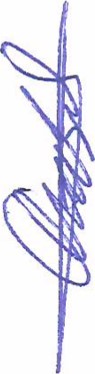 SESIONES ORDINARIAS DE LA ADMINISTRACION PÚBLICA MUNICIPAL 2022SESIÓN DE LA COMISIÓN EDILICIA DE PROMOCION CULTURAL  PRESIDENTA PRESIDENTAVOCAL DE LA COMISIÓNESSESIÓN DE LA COMISIÓN EDILICIA DE FOMENTO AGROPECUARIO Y FORESTAL, COMISION DE NOMENCLATURA, COMISION TAURINA, COMISION DE DEFENSA DE NIÑOS NIÑAS Y ADOLESCENTES, COMISION DE ENERGIA, COMISION DE HACIENDA Y PATRIMONIO Y PRESUPUESTO, Y LA COMISION DE DERECHOS HUMANOS Y MIGRANTES COMISION DE TIANGUIS MERCADOS Y ESPACIOS ABIERTOS. Asistencia, participación y apoyo en acuerdos  del 100% a las comisiones mencionadas en el punto anteriorVisitas a coloniasAsistió a diferentes colonias, algunas con las Presidenta Municipal, en apoyo a la ciudadanía con diferentes solicitudes de problemas y necesidades de las mismas.En oficinaSe atendieron a ciudadanos del Municipio con diferentes problemas de necesidades en sus colonias y de sus casas y predios.INFORME TRIMESTRAL OCTUBRE, NOVIEMBRE Y DICIEMBRE DE 2022ConceptoNumeraliaDescripciónResultadoObservacionesCantidad de personas atendidas en oficina.64Apoyo con descuentos en multas de agua, predial, y multas permisos de obras públicas para diferentes colonias.Resueltos Comisión de Promoción Cultural.3Análisis de asuntos relacionados a la ComisiónResueltos Comisión de regularización de Predios.3Análisis de asuntos relacionados a la ComisiónResueltosvocalía Fomento Agropecuario y Forestal3Análisis de asuntos relacionados a la ComisiónResueltosvocalía Nomenclatura3Análisis de asuntos relacionados a la ComisiónresueltosMayoríavocalía Taurina3Análisis de asuntos relacionados a la ComisiónResueltosMayoríavocalía Defensa de Niños, Niñas y Adolescentes3Análisis de asuntos relacionados a la ComisiónResueltosMayoríavocalía de Comisión de Energía3Análisis de asuntos relacionados a la ComisiónAnálisis de asuntos relacionados a la ComisiónMayoríavocalía de Comisión Hacienda Patrimonio y Presupuesto3Análisis de asuntos relacionados a la ComisiónResueltosMayoríaVocalía Tianguis Mercados y Espacios Abiertos3Análisis de asuntos relacionados a la comisiónResueltosAprobador por mayoría.Numero de Iniciativas Presentadas1Se faculta a la Presidenta Municipal para que presente iniciativa al Congreso del Estado de Jalisco con la finalidad de que todas las comunicaciones oficiales 2023 utilicen la leyenda “2023, año del Bicentenario del Nacimiento del estado libre y Soberano de Julio”ResueltoAprobación directaExhortos y Puntos de Acuerdo y dictaminación 1Se faculta a la Presidenta Municipal para que presente iniciativa al Congreso del Estado de Jalisco con la finalidad de que todas las comunicaciones oficiales 2023 utilicen la leyenda “2023, año del Bicentenario del Nacimiento del estado libre y Soberano de Julio”ResueltoAprobación directaSolicitudes Dependencias de Atención Ciudadana15apoyo con diferentes problemas de necesidades para la ciudadanía y darles el seguimiento a sus peticionesResueltosSesiones de Ayuntamiento100%Asistencia y participación.Acta de sesión de cabildo.Cantidad de personas atendidas con diferentes peticiones en oficina y en campo64Contacto, atención y seguimiento de petición ciudadana.Servicios prestadosActividad en colonias.18Visita y detección de necesidades de ciudadanos avecindados en las colonias del municipio de San Pedro Tlaquepaque.resueltas varias peticionesAlgunas en representación de la Presidenta Municipal.